UČENJE NA DALJAVO	PETEK		29.5.2020Dobro jutro! Danes imamo tehniški dan. Predstavila vam bom tri izdelke, vi si boste izbrali enega ter ga izdelali. Fotografijo izdelka mi pošljite do naslednjega petka, 5.6.2020 učenci PŠ Rob pa lahko pošljete fotografijo vaši učiteljici.HOTEL ZA ŽUŽELKEPotrebuješ: tetrapak, lepilo za les, lepenko, škarje, čopič, karton, vejice, žebelj, kladivo, les, suho travo ali slamo.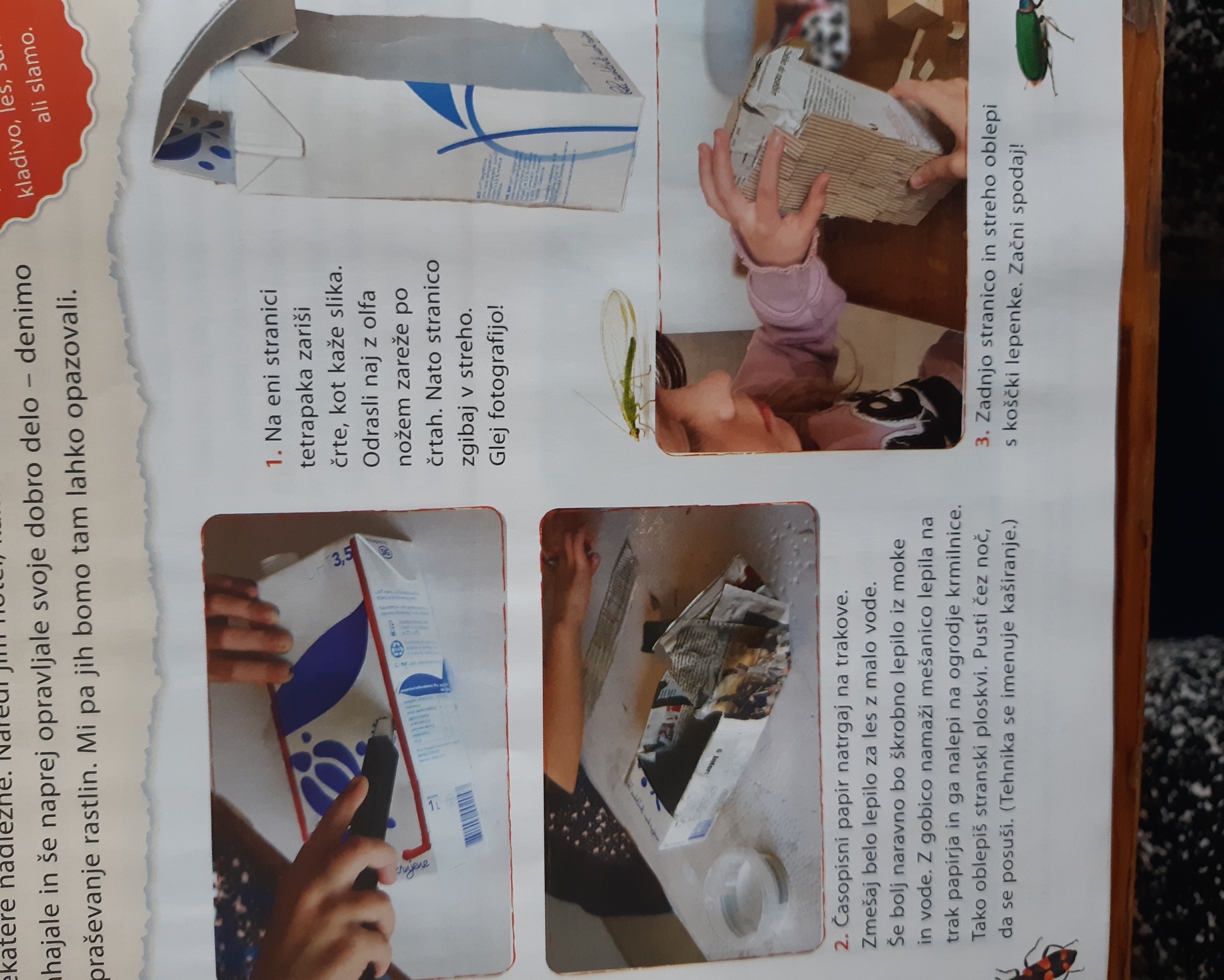 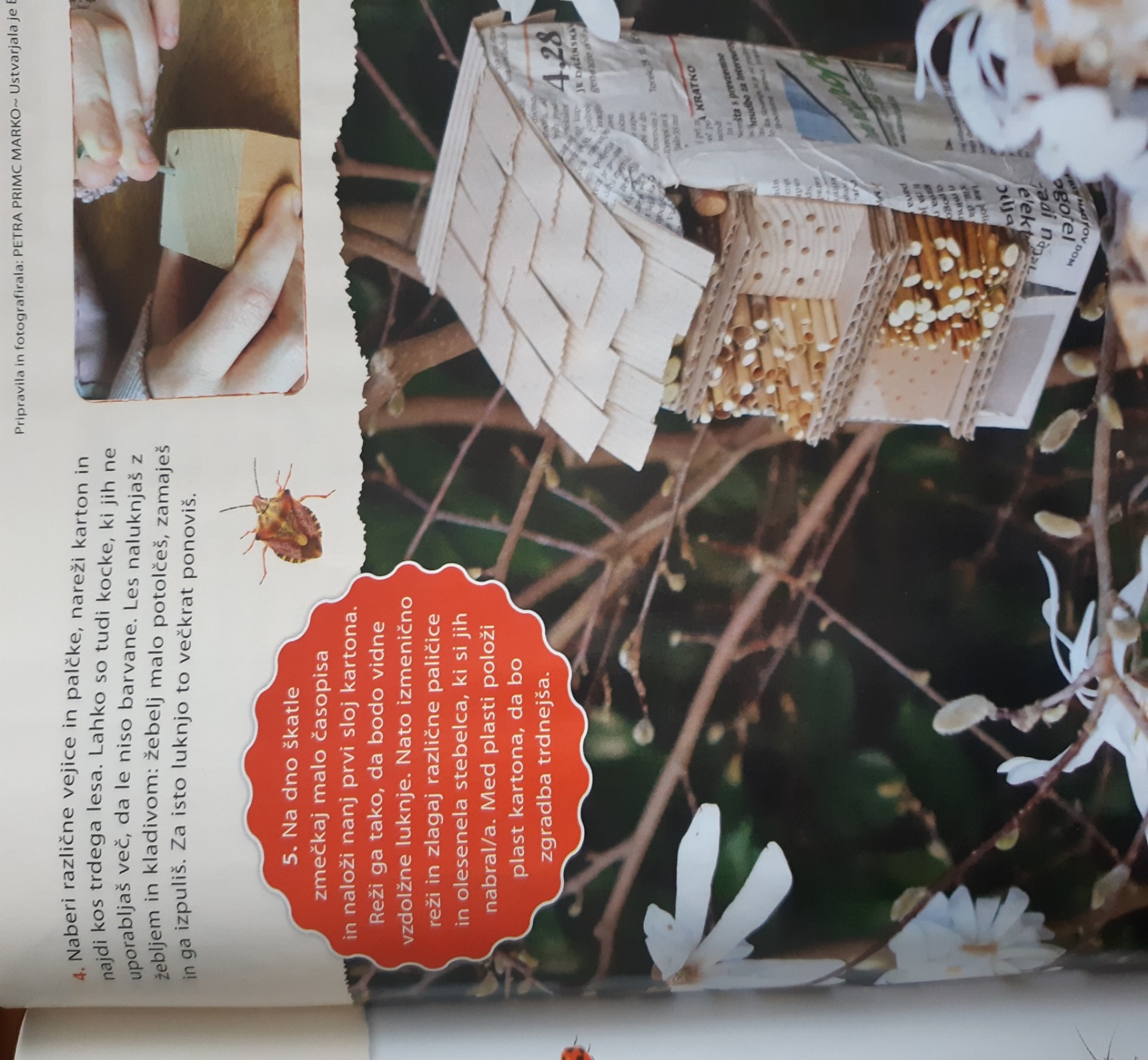 (Ciciban, maj 2020)2.IZDELEK MAKETA OZ. STAVBA IZ NARAVNIH MATERIALOVLes je bil eden najpomembnejših gradbenih materialov preko celotne zgodovine človeštva in ima pri gradnji pomembno vlogo še danes. Če se ozreš okrog sebe, boš lahko hitro našel izdelke in zgradbe iz lesa.Nekatere lesene stavbe so naša kulturna dediščina. Se spomniš, kje stoji tale kozolec?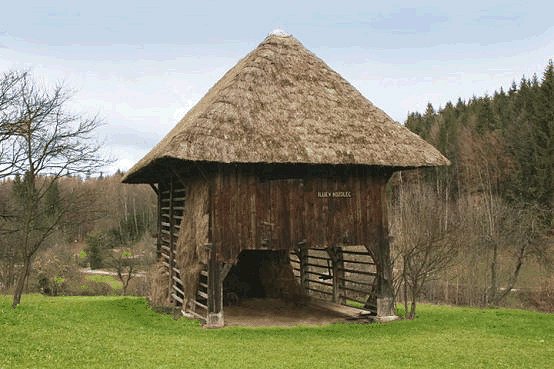 Ilijev kozolec v Dolnjih RetjahDanes boš postal gradbenik, iz lesa boš oblikoval maketo oz. nekakšno stavbo. 
Maketa je stavba izdelana v pomanjšanem merilu.Postal  boš gradbenik in ne slikar!To nalogo lahko opraviš na domačem dvorišču, v gozdu, ob potoku …Najprej si zamislikakšno stavbo boš oblikoval,čemu bo namenjena, kateri les boš uporabil.Poišči primeren in varen prostor.Nato prični z gradnjo.Posamezne elemente lahko povezuješ tudi z vrvicami.Bodi pozoren, da bo stavba stabilna in domiselna. V večini uporabljaj les, lahko pa za dodatek uporabiš še kakšen drug naravni material (mah, dele rastlin …)Pri delu pazi na varnost. Posvetuj se s starši.Bodi pozoren, da boš imel delovni prostor urejen, saj tako zmanjšaš možnost za nezgode in povečaš možnost, da bo nastal tak izdelek, kot si si zamislil. Pri delu bodi pozoren na:namen stavbe oz. makete – oblika,uporaba naravnih materialov - les,stabilnost,izvirnost, domiselnost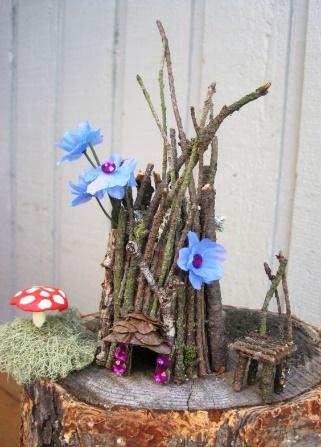 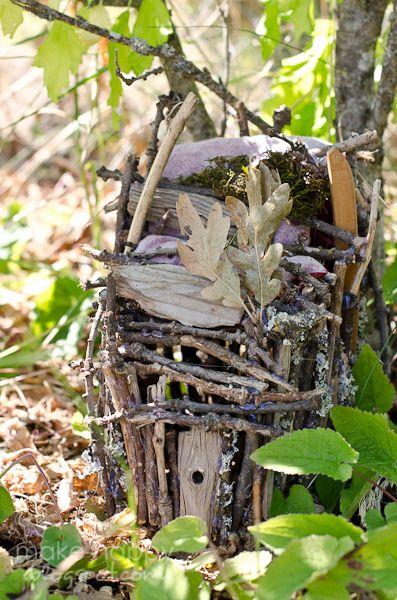 Nekaj idej: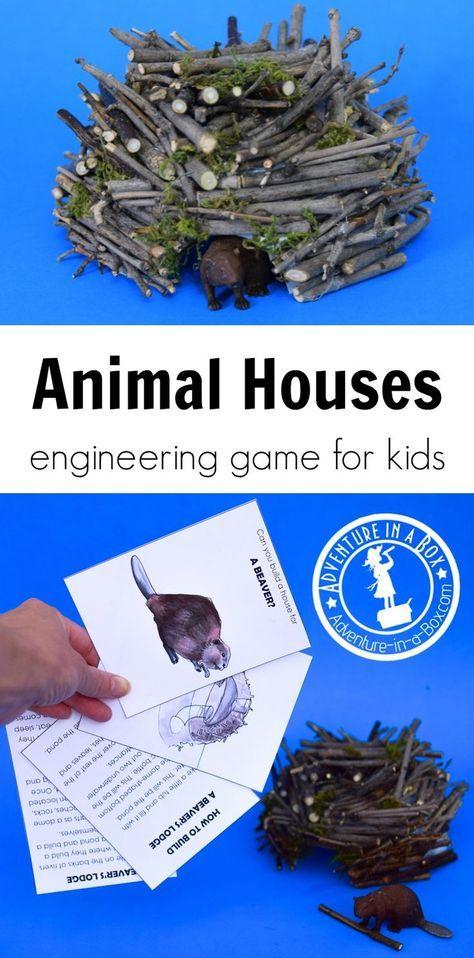 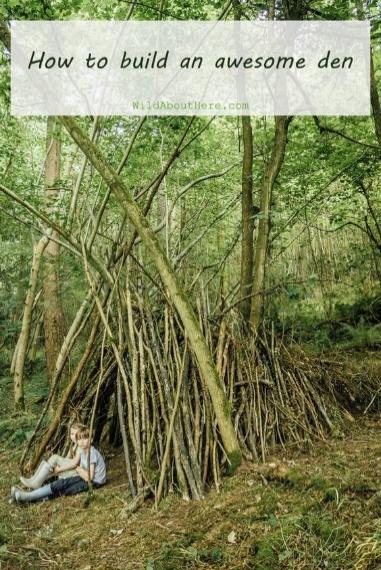 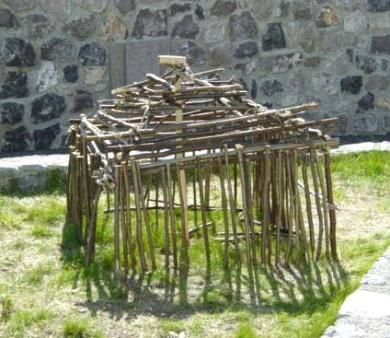 3.IZDELEK  ENERGIJA: Ločevanje odpadkovPrebivalec Slovenije je v letu 2018 v povprečju proizvedel 495 kg komunalnih odpadkov. To je kar velika številka.  Odpadke proizvedemo doma, v službi, na igrišču, v šoli,... Brez odpadkov žal ne gre. Kaj pa lahko mi naredimo, da ne bi obremenjevali narave s polnimi smetišči? Lahko poskrbimo za ločeno zbiranje odpadkov! Ločeno zbrane odpadke lahko predelajo v ponovno uporabne surovine in tako zmanjšamo količino energije, ki je potrebna za proizvodnjo novih izdelkov, zmanjšamo pa tudi onesnaževanje okolja in porabo naravnih virov oz. surovin. 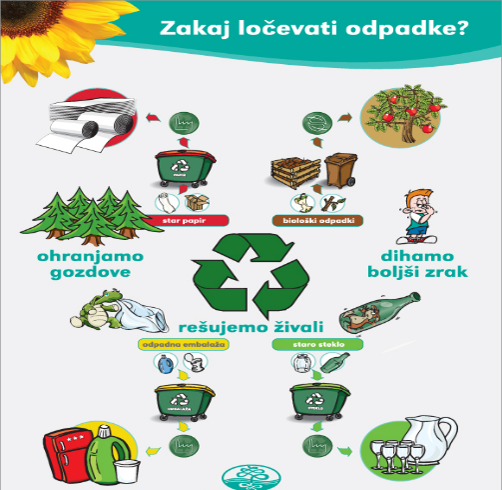 Izdelava koša za smeti za ločeno zbiranje odpadkov.  Za izdelavo uporabite odpadno embalažo, ki jo imate doma. To je lahko kartonska škatla, plastično vedro, lesena gajbica, lahko pa predelate stari in nezanimiv koš za smeti.  Malo jih prelepite, prebarvajte, preoblikujte,...in vaš koš za smeti bo narejen. Naredite si lahko koš za papir, ali za embalažo, steklo,... kar bi vam prišlo doma najbolj prav. Morda vprašate starše.  Lahko si naredite manjši koš za v sobo, ali večjega za v garažo.  Nekaj primerov doma izdelanih košev za smeti najdete na spodnjih slikah, lahko pa si zamislite čisto svojega. 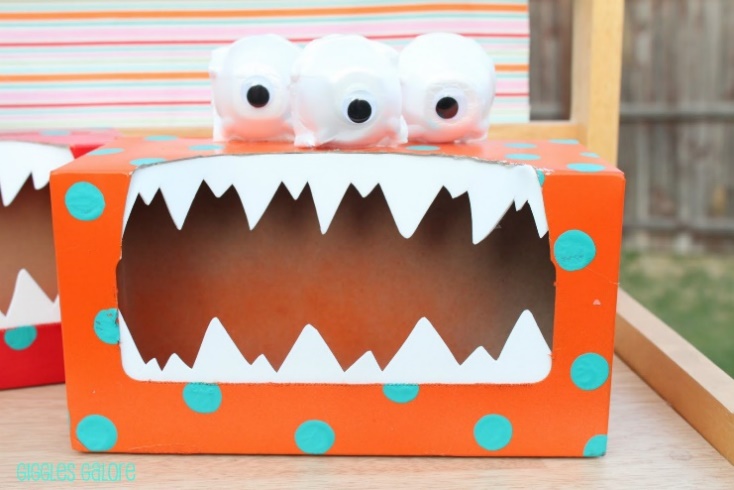 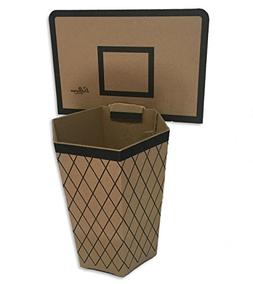 Lahko pa naredite izdelek po vzorcu na spodnjih povezavah:https://www.youtube.com/watch?v=N7SAfCANEoghttps://www.youtube.com/watch?v=K-zOIPZ3RXk&t=161shttps://www.youtube.com/watch?v=z9satTnFElkBODITE IZVIRNI IN PRI DELU UŽIVAJTE!Izdelek gradbenika:Izdelek slikarja: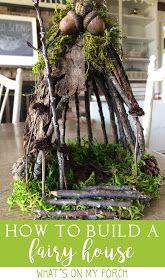 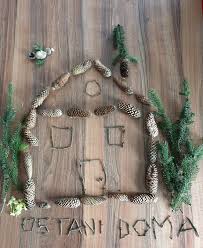 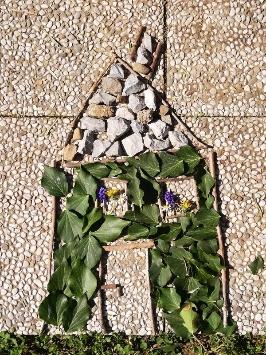 